Publicado en Barcelona el 07/10/2019 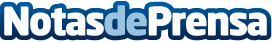 La Longines Challenge Cup se queda en casaEl equipo de España se adjudica la final de consolación de la Copa de NacionesDatos de contacto:Jesús656824129Nota de prensa publicada en: https://www.notasdeprensa.es/la-longines-challenge-cup-se-queda-en-casa_1 Categorias: Internacional Nacional Entretenimiento Otros deportes http://www.notasdeprensa.es